PRESS RELEASE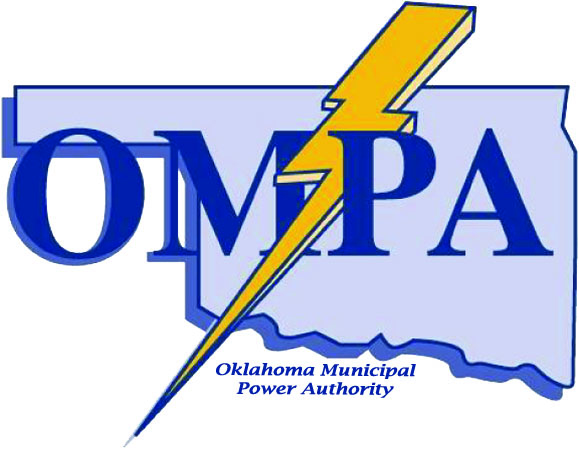 FOR IMMEDIATE RELEASEFOR MORE INFORMATION:  Contact Drake Rice, Director of Member Services, 405/359-2500June 4, 2013 Charles D. Lamb Energy Center Update:
Activities in preparation for construction of the Charles D. Lamb Energy Center are progressing. A summary of recent events are:The OMPA Board of Directors has awarded the following contracts related to the project:
TIC - The Industrial Company was awarded the Switchyard EPC
Custom Instrumentation Services Corporation (CiSCO) was awarded the CEMS
ABB was awarded the Generator Step-Up Transformer
ABB was awarded the Generator Breaker
WEG was awarded the Unit Auxiliary TransformerOMPA and the City of Ponca City have reached an agreement for water supply to the facilityOMPA and Southern Star have reached agreement for gas transportation services.On May 14, 2013 OMPA held a public meeting in Ponca City to discuss the project and received no negative comments or concerns.OMPA expects to be awarding more bids at its June meeting